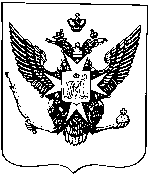 Муниципальные новости ПавловскаИнформационно-аналитический бюллетень03 июля 2019 года                                                                                        Выпуск № 12а_________________________________________________________________________________________________________________________________________________________________________________________________________________________________________________________________В номере: - ПОСТАНОВЛЕНИЕ МА от 03 июля 2019 года №339а «О внесении изменений в Административный регламент, утвержденный постановлением Местной администрации города Павловска от 05.03.2014 № 40 (с учетом изменений от 10.07.2018 № 176).»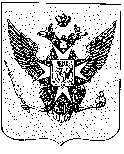 Местная администрациягорода ПавловскаПОСТАНОВЛЕНИЕот 03 июля 2019 года	                                                                                        № 339а							                       О внесении изменений в Административный регламент, утвержденный постановлением Местной администрации города Павловска от 05.03.2014 № 40 (с учетом изменений от 10.07.2018 № 176)        В соответствии с требованиями Федерального закона от 06.10.2003 № 131-ФЗ «Об общих принципах организации местного самоуправления в Российской Федерации», Федеральным Законом от 27.07.2010 № 210-ФЗ «Об организации предоставления государственных и муниципальных услуг», Уставом муниципального образования города Павловска, а также  вступлением в законную силу Федерального закона от 05.04.2013 №43-ФЗ, от 02.07.2013 № 185-ФЗ, от 02.07.2013 № 188-ФЗ, от 23.07.2013 № 251-ФЗ, от 21.12.2013 № 359-ФЗ «О внесении изменений в Федеральный закон от 27.07.2010 № 210-ФЗ "Об организации предоставления государственных и муниципальных услуг", в целях приведения муниципального правового акта в соответствие с действующим законодательством, Местная администрация города ПавловскаПОСТАНОВЛЯЕТ: Внести в Административный регламент Местной администрации города Павловска по предоставлению муниципальной услуги по предоставлению натуральной помощи малообеспеченным гражданам, находящимся в трудной жизненной ситуации, нарушающей жизнедеятельность гражданина, которую он не может преодолеть самостоятельно, в виде обеспечения их топливом, утвержденный постановлением Местной администрации города Павловска от 05.03.2014 № 40 (Приложение № 8) следующие изменения:пункт 2.8 раздела 2 «Стандарт предоставления муниципальной услуги» Административного регламента изложить в новой редакции:«2.8.  Должностным лицам Местной администрации запрещено требовать от заявителя:представления документов и информации или осуществления действий, представление или осуществление которых не предусмотрено нормативными правовыми актами, регулирующими отношения, возникающие в связи с предоставлением муниципальной услуги;представления документов и информации, которые находятся в распоряжении органов, предоставляющих муниципальную услугу, иных органов местного самоуправления, государственных органов и организаций, в соответствии с нормативными правовыми актами Российской Федерации, нормативными правовыми актами субъектов Российской Федерации и муниципальными правовыми актами, за исключением документов, включенных в определенный статьей 7 Федерального закона от 27.07.2010 № 210-ФЗ «Об организации предоставления государственных и муниципальных услуг» перечень документов;представления документов и информации, отсутствие и (или) недостоверность которых не указывались при первоначальном отказе в приме документов, необходимых при для предоставления муниципальной услуги, либо в предоставлении муниципальной услуги, за исключением следующих случаев:а) изменение требований нормативных правовых актов, касающихся предоставления муниципальной услуги, после первоначальной подачи заявления о предоставлении муниципальной услуги;б) наличие ошибок в заявлении о предоставлении муниципальной услуги и документах, поданных заявителем после первоначального отказа в приеме документов, необходимых для предоставления муниципальной услуги, либо в предоставлении муниципальной услуги и не включенных в представленный ранее комплект документов;в) истечение срока действия документов или изменение информации после первоначального отказа в приеме документов, необходимых для предоставления муниципальной услуги, либо в предоставлении муниципальной услуги;г) выявление документально подтвержденного факта (признаков) ошибочного или противоправного действия (бездействия) должностного органа, предоставляющего муниципальную услугу, муниципального служащего, работника многофункционального центра, работника организации, предусмотренной частью 1.1 статьи 16 Федерального закона от 27.07.2010 № 210-ФЗ «Об организации предоставления государственных и муниципальных услуг» (далее – закон), при первоначальном отказе в приеме документов, необходимых для предоставления муниципальной услуги, либо в предоставлении муниципальной услуги, о чем в письменном виде за подписью руководителя органа, предоставляющего муниципальную услугу, руководителя многофункционального центра при первоначальном отказе в приме документов, необходимых для предоставления муниципальной услуги, либо руководителя организации, предусмотренной частью 1.1 статьи 16 закона, уведомляется заявитель, а также приносятся извинения за доставленные неудобства.               2. Настоящее постановление опубликовать в информационно-аналитическом бюллетене «Муниципальные новости Павловска» и разместить на сайте муниципального образования в информационно – телекоммуникационной сети Интернет по адресу: http:/www.mo-pavlovsk.ru/.   3. Контроль за выполнением настоящего постановления оставляю за собой.      4. Настоящее постановление вступает в силу со дня его официального опубликования.Глава Местной администрации                                                       М.Ю. Сызранцевгорода Павловска				        	                                                                                                      Информационно-аналитический бюллетень «Муниципальные новости Павловска», выпуск № 12а от  03.07.2019Официальное издание Муниципального Совета города Павловска. Учредитель, редакция, издатель: Муниципальный Совет города ПавловскаГлавный редактор: Зибарев В.В. Адрес редакции: 196620, Санкт-Петербург, г. Павловск, Песчаный пер., д. 11/16, телефон: 465-17-73. Тираж 100 экз.Отпечатано на копировальном оборудовании Местной администрации города Павловска, г. Павловск, Песчаный пер., д. 11/16.Распространяется бесплатно.